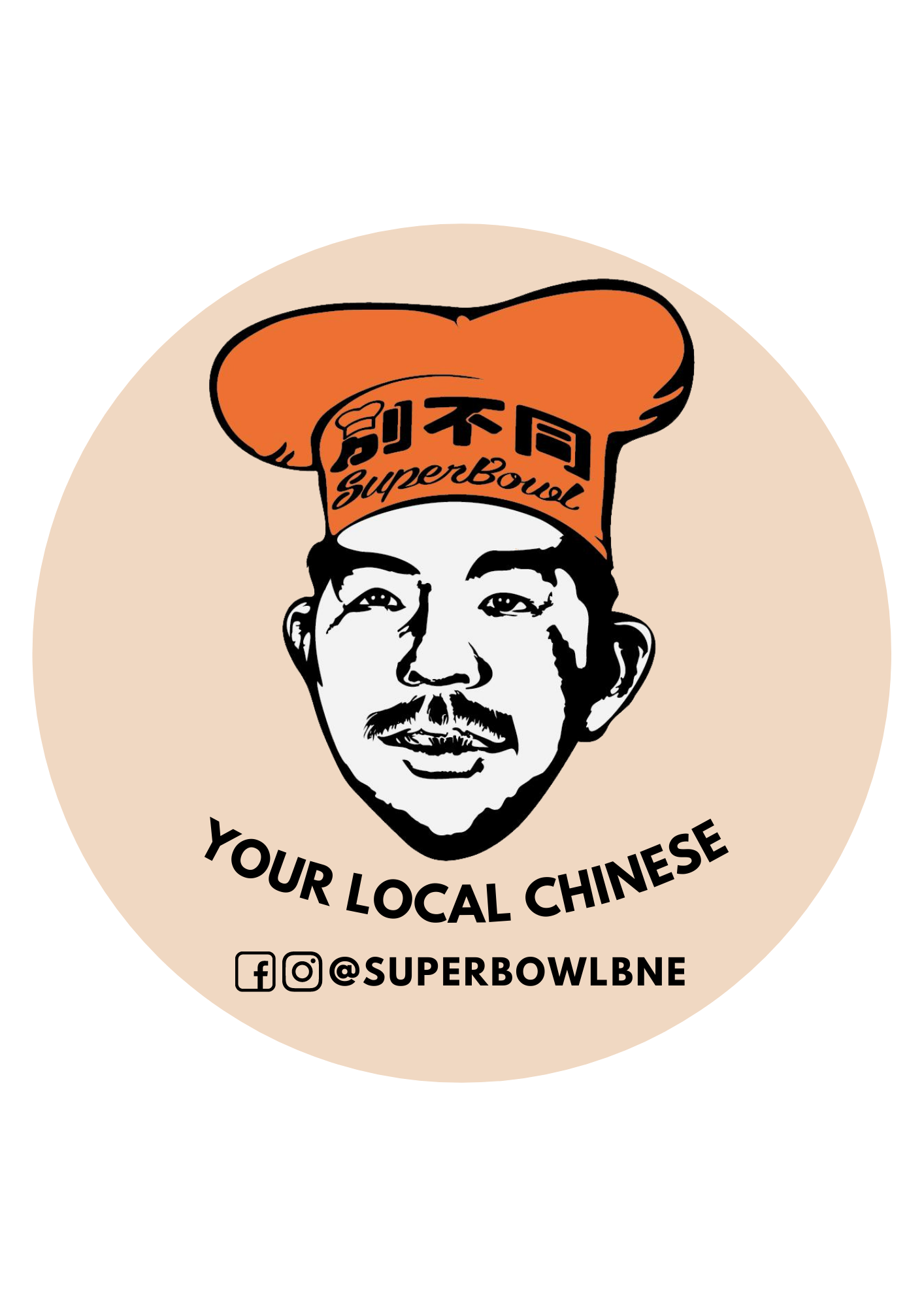 Super Bowl Catering Menu*Birthdays *Corporate Events *Special EventsEnquires: (W)07 3257 2188 / (M)0439 621 175 / (E)Superbowl.bne@gmail.comPlease Note:~ All catering will be coming out of the address 185 Wickham St, Fortitude Valley~ All Catering must be given a 24 hour notice prior to event~ Each catering which requests for us to ‘Deliver’ will incur an additional $20 fee.~ Each catering that requests for ‘Pick up’ will not incur an additional fee. ~ For catering orders above $500 will require a 50% deposit~ All items may contain traces of nuts, milk, soy, gluten and sesame~ Vegetarian options and salads may change in accordance to the season ~ Legend - (V) - Vegetarian / (GF) - Option for GF / (VEGAN) - Vegan option ~ Aluminium - Medium Tray Size (320 x 265 x 60) / Large Tray Size (450 x 340 x 60)Finger Food Delights (Minimum order of 20): $1.50 per pieceVegetarian Spring Rolls						(V) (VEGAN)Prawn Spring RollsSteam/Fried Pork Dim SimsDeep Fried Pork & Prawn WontonsVegetarian Curry Puffs 						(V) (VEGAN)Prawn ToastStir Fried Noodles: Medium (4 - 6PAX) - $100 / Large (8 - 10PAX) - $150 Singapore Noodles w/ Prawns and Pork (Chilli) 				(GF)Hokkien Noodles w/ Combination Meats (Squid, Chicken, BBQ Pork)Superior Soya Stir Fried Noodles 						(V) (VEGAN)Super Special Fried Rices: Medium (4 - 6PAX) - $100 / Large (8 - 10PAX) - $150Super Bowl Special Fried Rice						(GF) (Egg, BBQ Pork, Ham, Chicken, Prawn, Peas, Shallots) Vegetarian Fried Rice								(GF)(V) (Egg, Mushroom, Corn, Carrots, Peas, Lettuce, Beansprouts)Egg Fried Rice								(GF)(V)Chicken & Beef: Medium (4 - 6PAX) - $130 / Large (8 - 10PAX) - $180.00 Sauce Options - Szechuan, Black Pepper (GF), Black Bean, Mongolian, Oyster Sauce (Beef Only), Cashew Nuts (GF)(Chicken Only)Choose Either Chicken & BeefChoose Sauce Pork:  Medium (4 - 6PAX) - $140 / Large (8 - 10PAX) - $190.00Spare Ribs with Pekinese SauceSpare with Marmite SauceSweet and Sour PorkDeep Fried Salt & Pepper Range: (All served with Sweet Chilli & Kewpie Mayonaise)Squid			Medium (4 - 6PAX) - $150 / Large (8-10PAX) - $200		 Fish			Medium (4 - 6PAX) - $150 / Large (8-10PAX) - $200Spare Ribs		Medium (4 - 6PAX) - $140 / Large (8-10PAX) - $190Egg Plant (V)(VEGAN)	Medium (4 - 6PAX) - $110 / Large (8-10PAX) - $160Tofu (V)(VEGAN)		Medium (4 - 6PAX) - $110 / Large (8-10PAX) - $160.